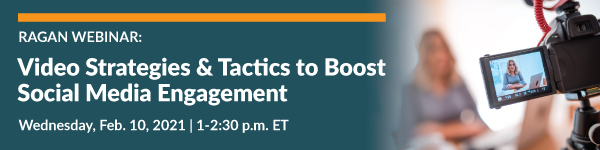 Bonus MaterialsOverall Video Tools and GuidesLemonlight: The Ultimate Video Marketing Strategy Guide Single Grain: Pre-Production Tips to Create Successful Video Content in 2021Wordstream: Go-To Social Media Video Marketing Cheat SheetMotionElements: Video Broadcast TemplatesVimeo: Free Video TemplatesEnvatoElements: Video Templates Service and 10 Top Livestreaming Graphics Templates YouTubeYouTube: Brand Resources CollectionShane Barker: 13 YouTube Marketing Tools You Need to Know in 2021Hootsuite: The Complete Guide to YouTube Marketing in 2020TikTokTikTok: Business Resources CollectionPixlee: A Brand’s Guide to TikTokLinkedIn LiveLinkedIn: LinkedIn Live Best Practices GuideLinkedIn: Getting Started with LinkedIn Live Guide Facebook Live and Instagram TV (IGTV)Facebook: Facebook Live Brand GuideFacebook: Facebook Live Broadcast TemplatesInstagram: Video Broadcast TemplateLater: IGTV for Business: 10 Brands Killing it with IGTV Videos